April 2, 2021Docket No. A-2021-3024608Utility Code: 1123927EMAILTAWNY CRIBEZNORTH SHORE ENERGY CONSULTING LLC18843 WHITE OAK DRIVECHAGRIN FALLS OH 44023	RE: Electric Generation Supplier License Application Dear Ms. Cribez:On March 16, 2021, the Public Utility Commission accepted North Shore Energy Consulting, LLC’s application for an Electric Generation Supplier license.  The application was incomplete.  In order for us to complete our analysis of your application, the Energy Industry Group requires answers to the attached question(s).  Please be advised that you are directed to forward the requested information to the Commission within 30 days from the date of this letter.  Failure to respond may result in the application being denied.  As well, if North Shore Energy Consulting, LLC has decided to withdraw its application, please reply notifying the Commission of such a decision.Please forward the information to the Secretary of the Commission at the address listed below.  When submitting documents, all documents requiring notary stamps must have original signatures.  Please note that some responses may be e-filed to your case, http://www.puc.pa.gov/efiling/default.aspx.   A list of document types allowed to be e-filed can be found at http://www.puc.pa.gov/efiling/DocTypes.aspx.  Your answers should be verified per 52 Pa Code § 1.36.  Accordingly, you must provide the following statement with your responses:I, ________________, hereby state that the facts above set forth are true and correct to the best of my knowledge, information and belief, and that I expect to be able to prove the same at a hearing held in this matter.  I understand that the statements herein are made subject to the penalties of 18 Pa. C.S. § 4904 (relating to unsworn falsification to authorities).The blank should be filled in with the name of the appropriate company representative, and the signature of that representative should follow the statement.In addition, to expedite completion of the application, please also e-mail the information to Stephen Jakab at sjakab@pa.gov.  Please direct any questions to Stephen Jakab, Bureau of Technical Utility Services, at sjakab@pa.gov.  							Sincerely,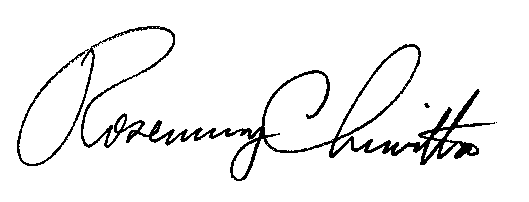 	Rosemary Chiavetta	SecretaryEnclosure Docket No.  A-2021-3024608North Shore Energy Consulting, LLCData Requests1.	Reference Application, Section 1.a, Identity of Applicant – The Applicant stated throughout its EGS Application Package that the name of the Applicant is North Shore Energy onsulting, LLC or North Shore Energy Consulting.  The PA Department of State stated that the Applicant’s registered name is North Shore Energy Consulting, LLC.  Due to this inaccuracy, please provide a letter that states that the Applicant’s name in the EGS Application Package contains numerous typographical errors and the correct name of the Applicant is North Shore Energy Consulting, LLC.2.	Reference Application, Section 1.a, Identity of Applicant – Applicant failed to provide the Applicant’s PA Department of State registered Name, Primary Address, Web Address, and Telephone Number. Please provide an updated application page with the appropriate corrections. 3.	Reference Application, Section 1.c, Regulatory Contact – Applicant failed to provide a Title for the Regulatory Contact. Please provide an updated application page with the appropriate corrections. 4.	Reference Application, Section 4.a, Present Operations – Applicant stated that it is currently do business in PA but failed to provide details.  Please explain what business the Applicant is currently doing in PA.  Please file an updated Application page with the requested information. 5.	Reference Application, Section 4.c, Description of Proposed Services – The applicant failed to provide a description of proposed services in the EGS Application Package. Please file an updated Application page with the requested information. 6.	Reference Application, Section 7.b, Financial Fitness – Applicant provided minimal documentation to demonstrate financial fitness.  Please provide additional financial fitness documentation that may include two recent consecutive years of financial statements, two recent consecutive years of income tax filings, and three recent consecutive months of bank statements.  7.	Reference Application, Section 7.f, Taxation – Applicant failed to provide the Applicant’s PA Department of State registered Name and the Name of the person responsible for filing tax returns. Please resubmit a complete Tax Certification Statement.  8.	Reference Application, Section 7.f, Taxation – Applicant failed to provide a Revenue ID Number. Please resubmit a complete Tax Certification Statement.  9.	Reference Application, Section 8.e, Technical Fitness – Applicant failed to provide a detailed professional resume of its chief officer, to include detailed descriptions on all experience and activities including date ranges.  Please provide the missing documentation.  10.	Reference Application, Section 11, Affidavits – The Affidavits submitted contain numerous misspellings.  Please provide complete notarized Affidavits that include the Applicant’s full PA Department of State registered name in all of the appropriate blanks of each Affidavit.  Please resubmit the Application Affidavit and the Operations Affidavit with the appropriate corrections.11.	Reference Application, Section 12, Notarized Proofs – Applicant failed to provide a notarized proof of publication for Pittsburgh Post-Gazette.  Please provide the notarized proof of publication for the above newspaper.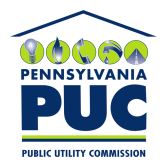 COMMONWEALTH OF PENNSYLVANIAPENNSYLVANIA PUBLIC UTILITY COMMISSION400 NORTH STREET, HARRISBURG, PA 17120IN REPLY PLEASE REFER TO OUR FILERosemary Chiavetta, SecretaryPennsylvania Public Utility Commission400 North StreetHarrisburg, PA 17120